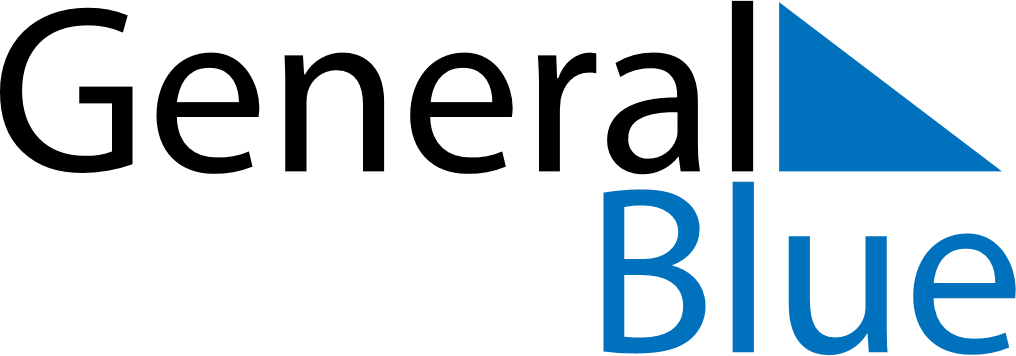 September 2026September 2026September 2026JapanJapanMondayTuesdayWednesdayThursdayFridaySaturdaySunday123456789101112131415161718192021222324252627Respect-for-the-Aged DayCitizens’ HolidayAutumnal Equinox Day282930